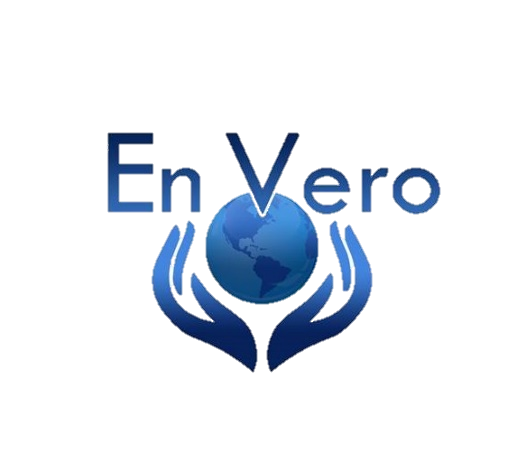 L’Association ACDV (Association Canadienne pour le Droit et la Vérité) vous remercie de votre intérêt. Nous vous conseillons de visiter notre site web à l’adresse http://www.en-vero.org/fr/ pour obtenir de plus amples informations sur notre mission. Si vous souhaitez poser votre candidature pour faire du bénévolat, merci de prendre quelques minutes afin de remplir de manière détaillée ce formulaire. Nous sommes à la recherche de personnes de toutes origines, concernées par la défense des droits fondamentaux des individus, notamment la présomption d’innocence et la prohibition de la torture. Les sections marquées * sont facultatives.Le CA.Nom(s) et prénom(s) du candidat:Titre*: Age*: Profession: Niveau d’études: 	Autre: Domaine(s) d’études et de formation: Pays de provenance*: Téléphone:          Jour                               Soir   	Cel    Courriel: Je préfère être contacté par: Moment de la journée ou je préfère être contacté:  Langues maitrisées (oral, écrit):                      *Si « autre », spécifique: Principales qualités: Je suis interessé(e) par:            Traductions 		 Français vers Espagnol         Français vers Anglais		 Espagnol vers Français	  Espagnol vers Anglais Anglais vers Français	  Anglais vers Espagnol  vers   Travail d’analyse de dossiers juridiques Élaboration de dossiers juridiques Aide à la diffusion  Rédaction d’articles  Autre:  Résumé de cas Recherche de subventions  Soutien psychologique Site web Graphisme Organisation d’événements 	 Contact avec le milieu politique ou le réseau associatifAvez-vous de l’expérience dans le bénévolat?  Oui. Expliquez :NonCombien de temps pouvez-vous consacrer au travail pour l’association durant la semaine?  1 heure  2 heures Entre 3 et 5 heures Entre 5 et 10 heures Plus de 10 heuresCombien de temps envisagez-vous de travailler bénévolement pour l’Association? 	 1 à 3 mois	 3 à 6 mois	 6 mois à 1 an	 Au-delà d’un anQuels sont vos objectifs et les raisons qui vous amènent à poser votre candidature? Comment avez-vous connu notre Association?  CABM Site web de l’Association Par un(e) ami(e) Journal et publications Autre:                             Merci…